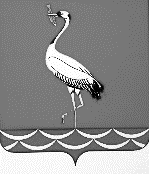 СОВЕТ  ЖУРАВСКОГО СЕЛЬСКОГО ПОСЕЛЕНИЯКОРЕНОВСКОГО РАЙОНАР Е Ш Е Н И Еот 00.00.2018			                                              					 № 000станица ЖуравскаяО внесении изменений в решение Совета Журавского сельского поселения Кореновского района от 27.04.2018 № 165 «Об утверждении Положения о добровольных пожертвованияхв бюджет Журавского сельского поселенияКореновского района»          Руководствуясь Федеральным законом от 06.10.2003 года № 131 – ФЗ «Об общих принципах организации местного самоуправления в Российской Федерации», статьей 582 Гражданского кодекса Российской Федерации, Уставом Журавского сельского поселения Кореновского района, Совет депутатов Журавского сельского поселения Кореновского района р е ш и л:Внести изменения в решение Совета Журавского сельского поселения Кореновского района от 27.04.2018 № 165 «Об утверждении Положения о добровольных пожертвованиях в бюджет Журавского сельского поселения Кореновского района» изложив приложение в новой редакции (приложение).2. Контроль за выполнением настоящего решения возложить на постоянную комиссию по финансово-бюджетной и экономической политике, налогам и сборам, землепользованию и землеустройству (Близнюк).3. Настоящее решение подлежит размещению на официальном сайте администрации Журавского сельского поселения Кореновского района в информационно-телекоммуникационной сети «Интернет»4. Решение вступает в силу после его официального обнародования.Глава Журавскогосельского поселенияКореновского района                                                                  И.В. СолодовникПРИЛОЖЕНИЕУТВЕРЖДЕНОрешением Совета Журавского сельского поселения Кореновского района от 00.00.2018 № 00Положение о добровольных пожертвованияхв бюджет Журавского сельского поселения Кореновского района      Настоящее Положение о добровольных пожертвованияхв бюджет Журавского сельского поселения Кореновского района(далее - Положение) разработано в соответствии с Гражданским кодексом Российской Федерации, Федеральным законом Российской Федерации от  6 октября 2003 года № 131-ФЗ «Об общих принципах организации местного самоуправления в Российской Федерации», Бюджетным кодексом Российской Федерации, Уставом Журавского сельского поселения Кореновского района и устанавливает порядок внесения в бюджет Журавского сельского поселения Кореновского района и использования платежей в порядке пожертвований на цели развития Журавского сельского поселения Кореновского района.1. Общие положения1.1. Добровольные пожертвования от физических и юридических лиц зачисляются в состав доходов бюджета Журавского сельского поселения Кореновского района (далее – бюджет поселения) на соответствующий финансовый год и включаются в состав расходов бюджета поселения в соответствии с целями, прописанными настоящим Положением.1.2. Одаряемый – муниципальное образование Журавское сельское поселение Кореновского района (далее – поселение).1.3. Жертвователь - физическое или юридическое лицо независимо от организационно-правовой формы, в том числе политические партии, некоммерческие организации, осуществляющие пожертвования по собственной инициативе на добровольной основе.1.4. Добровольные пожертвования привлекаются на следующие цели:1.4.1 Ремонт и строительство систем водоснабжения поселения;1.4.2 Газификация территории поселения;1.4.3 Благоустройство территории поселения;1.4.4 Ремонт и техническое обслуживание электрических сетей по улицам поселения;1.4.5 Развитие культуры, спорта и молодежной политики в поселении;1.4.6 Капитальный ремонт и ремонт автомобильных дорог общего пользования местного значения.1.5. Пожертвованиями физических и юридических лиц (далее - пожертвования) являются добровольные перечисления денежных средств физическими и юридическими лицами в бюджет Журавского сельского поселения Кореновского района.1.6. Привлечение  добровольных пожертвований осуществляется на основе следующих принципов:	 добровольности;	 безвозмездности;	 неограниченности в размерах;исключительной направленности на цели, указанные в п. 1.4. настоящего Порядка.        1.7. Информация о привлечении пожертвований может доводиться в устной (в частной беседе, на собрании, конференции, радио-, телепередаче) или в письменной (в виде объявления, письма) форме до физических и юридических лиц.        1.8. Пожертвования  в бюджет поселения могут осуществляться  по собственной инициативе жертвователейнацели развития Журавского сельского поселения Кореновского района.        1.9. Размер денежных средств, передаваемых в местный бюджет в качестве пожертвовании,  не ограничен.2. Порядок осуществления пожертвований	2.1. Передача денежных средств жертвователей Журавскому сельскому поселению Кореновского района оформляется письменным договором (приложение №1) в установленном законом порядке.    Договор заключается между жертвователем и администрацией Журавского сельского поселения Кореновского района.   Администрация Журавского сельского поселения Кореновского района ведет обособленный учет операций по использованию добровольных пожертвований в виде безвозмездных и безвозвратных перечислений денежных средств.	2.2.  Пожертвования в виде денежных средств производятся  путем перечисления денежных средств на единый счет бюджета Журавского сельского поселения Кореновского района, открытый в органе, осуществляющем кассовое обслуживание  и исполнения  бюджета поселения,  с обязательным указанием в платежном документе ОКТМО сельского поселения.3. Порядок расходования безвозмездных поступлений       3.1. Средства пожертвований могут быть использованы исключительно на цели, указанные в п.4.1. настоящего Порядка.3.2. Безвозмездные поступления расходуются в соответствии со сводной бюджетной росписью Журавского сельского поселения Кореновского района на соответствующий финансовый год с учетом их фактического поступления в бюджет поселения.3.3. Расходование безвозмездных поступлений осуществляется финансовым отделом администрации Журавского сельского поселения Кореновского районана основании заключенных муниципальных контрактов, подлежащих исполнению за счет безвозмездных поступлений.4. Учет и отчетность4.1. Учет операций по безвозмездным поступлениям осуществляется финансовым отделом администрации Журавского сельского поселения Кореновского района.4.2. Отчет о расходовании безвозмездных поступлений включается в состав отчета об исполнении бюджета Журавского сельского поселения Кореновского района за соответствующие периоды текущего финансового года согласно соответствующим кодам бюджетной  классификации Российской Федерации.4.3. Одаряемый обязан предоставить Жертвователю письменный отчет об использовании Пожертвования, а также давать Жертвователю возможность знакомиться с финансовой, бухгалтерской и иной документацией, подтверждающей целевое использование Пожертвования5. Контроль по  расходованию безвозмездных поступлений      5.1. Ответственность за нецелевое расходование безвозмездных поступлений несет получатель соответствующих  денежных средств согласно законодательству Российской ФедерацииГлава Журавскогосельского поселенияКореновского района                                                                  И.В. СолодовникПриложение № 1к Положению о добровольных пожертвованияхв бюджет Журавского сельского поселенияКореновского районаДоговор добровольного пожертвования денежных средств в бюджет  Журавского сельского поселения Кореновского районастаница Журавская    «____»____________20__ года____________________________________________________________________________________________________________________________________,        (Наименование и адрес юридического лица, Ф.И.О., адрес, паспортные данные физического    лица),именуемый    далее    Жертвователь,     с     одной    стороны     и администрация Журавского сельского поселения Кореновского района, именуемая далее Одаряемый, в лице главы  Журавского сельского поселения Кореновского района Солодовник Ирины Васильевны, действующего на основании Устава, заключили настоящий договор о нижеследующем:Предмет договора1.1. Жертвователь обязуется безвозмездно передать Одаряемому в собственность на цели, указанные в настоящем Договоре, денежные средства (далее - Пожертвование) в сумме [сумма цифрами и прописью] руб.1.2. Пожертвование обусловлено Жертвователем обязанностью Одаряемого использовать передаваемые ему денежные средства в целях ________________________________________________________________ в Журавском сельском поселении Кореновского районапо адресу:___________________________________________________.Одаряемый принимает на себя обязательство исполнить условие Жертвователя.2. Права и обязанности сторон2.1. Жертвователь обязуется перечислить на расчетный счет Одаряемого Пожертвование в течение [значение] дней с момента подписания настоящего Договора.2.2. Одаряемый обязан использовать Пожертвование исключительно в целях, указанных в п. 1.2. настоящего Договора.2.3. Одаряемый обязан вести обособленный учет всех операций по использованию Пожертвования.2.4. Одаряемый обязан предоставить Жертвователю письменный отчет об использовании Пожертвования (приложение), а также давать Жертвователю возможность знакомиться с финансовой, бухгалтерской и иной документацией, подтверждающей целевое использование Пожертвования.2.5. Если использование Пожертвования в соответствии с целями, указанными в п. 1.2 настоящего Договора, становится невозможным вследствие изменившихся обстоятельств, то Одаряемый вправе использовать Пожертвование в иных целях с письменного согласия Жертвователя.3.Ответственность Одаряемого3.1. Использование Пожертвования или его части не в соответствии с оговоренными в п. 1.2. настоящего договора целями дает право Жертвователю, его наследнику или иному правопреемнику требовать отмены пожертвования.4. Заключительные положения4.1. Настоящий договор вступает в силу с момента его подписаниясторонами.4.2. Все споры, вытекающие из настоящего Договора, будут по возможности разрешаться Сторонами путем переговоров. В случае, если Стороны не придут к соглашению, споры разрешаются в судебном порядке в соответствии с действующим законодательством Российской Федерации.4.3. Во всем остальном, что не предусмотрено договором, Стороны руководствуются действующим законодательством Российской Федерации.4.4. Все изменения и дополнения к настоящему Договору должны быть составлены в письменной форме и подписаны уполномоченными представителями сторон.4.5. Настоящий Договор составлен в двух экземплярах, имеющих равную юридическую силу - по одному для каждой из Сторон.5. Реквизиты и подписи сторонОТЧЕТ об использовании средств от добровольных пожертвований в бюджет Журавского сельского поселения Кореновского районапо состоянию на ______________ 201___годаНачальник финансового отдела ______________________________                                                                                                                                  ».Жертвователь__________________________________ Фамилия, имя, отчество или наименование юр.лица__________________________________                       Паспортные данные__________________________________                                Адрес__________________________________                       Реквизиты юр. лица__________________________________ __________________________________ __________________________________ ____________________________________________________________________ __________________________________ __________________________________[подпись, инициалы, фамилия]М. П.Одаряемый: Администрация Журавского сельского поселения Кореновского районаЮр. адрес: ст.Журавсквая, ул.Красная, 19ОГРН  1052319707110Получатель: УФК по Краснодарскому краю (Администрация Журавского сельского поселения Кореновского района л/с 04183006720)  ИНН 2335063711  КПП 233501001   БИК 040349001Банк получателя: Южное ГУ Банка России г. Краснодар  р/счет 40101810300000010013ОКТМО 03621410КБК(физ.лица)992 2 07 05020 10 0000 180КБК(юр.лица)  992 2 07 05030 10 0000 180Глава Журавскогосельского поселенияКореновского района ________________      И.В. СолодовникПриложение к Договору о добровольных пожертвованияхв бюджет Журавского сельского поселения Кореновского района№п/пнаименование показателясуммапримечание1поступило средств от добровольных пожертвований на цели _______________________2использовано средств от добровольных пожертвований на цели  ________________________3остаток 4сведения о муниципальных контрактах, подлежащих исполнению за счет добровольных пожертвований на цели _________________________